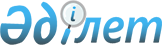 О предоставлении мер социальной поддержки специалистам в области здравоохранения, образования, социального обеспечения, культуры, спорта и агропромышленного комплекса, прибывшим для работы и проживания в сельские населенные пункты Мартукского района на 2015 год
					
			С истёкшим сроком
			
			
		
					Решение маслихата Мартукского района Актюбинской области от 10 июня 2015 года № 179. Зарегистрировано Департаментом юстиции Актюбинской области 07 июля 2015 года № 4414. Срок действия решения - до 1 января 2016 года      Сноска. Заголовок решения в новой редакции - решением маслихата Мартукского района Актюбинской области от 30.10.2015 № 202 (вводится в действие по истечении десяти календарных дней после дня его первого официального опубликования).

      В соответствии со статьей 6 Закона Республики Казахстан от 23 января 2001 года "О местном государственном управлении и самоуправлении в Республике Казахстан", пунктом 8 статьи 18 Закона Республики Казахстан от 8 июля 2005 года "О государственном регулировании развития агропромышленного комплекса и сельских территорий" и постановлением Правительства Республики Казахстан от 18 февраля 2009 года № 183 "Об определении размеров предоставления мер социальной поддержки специалистам в области здравоохранения, образования, социального обеспечения, культуры, спорта и агропромышленного комплекса, прибывшим для работы и проживания в сельские населенные пункты", Мартукский районный маслихат РЕШИЛ:

      1. Предоставить специалистам в области здравоохранения, образования, социального обеспечения, культуры, спорта и агропромышленного комплекса, прибывшим для работы и проживания в сельские населенные пункты Мартукского района следующие меры социальной поддержки на 2015 год:

      1) подъемное пособие в сумме, равной семидесятикратному месячному расчетному показателю;

      2) социальная поддержка для приобретения или строительства жилья – бюджетный кредит в сумме, не превышающей       одну тысячу пятисоткратного размера месячного расчетного показателя.

      Сноска. Пункт 1 с изменениями, внесенными решением маслихата Мартукского района Актюбинской области от 30.10.2015 № 202 (вводится в действие по истечении десяти календарных дней после дня его первого официального опубликования).

      2. Настоящее решение вводится в действие по истечении десяти календарных дней после дня его первого официального опубликования.


					© 2012. РГП на ПХВ «Институт законодательства и правовой информации Республики Казахстан» Министерства юстиции Республики Казахстан
				
      Председатель сессии Мартукского районного маслихата 

А. Аткиев

       Секретарь Мартукского районного маслихата 

А. Исмагулов
